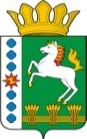 КОНТРОЛЬНО-СЧЕТНЫЙ ОРГАН ШАРЫПОВСКОГО РАЙОНАКрасноярского краяЗаключениена проект Постановления администрации Ивановского сельсовета «О внесении изменений в постановление администрации Ивановского сельсовета от 29.10.2013 № 86 «Об утверждении муниципальной программы Ивановского сельсовета «Развитие культуры» (в ред. от 30.03.2015 № 50, от 29.06.2015 № 80, от 16.11.2015 № 132, от 24.02.2016 № 41)25 апреля  2016 год 								№ 43Настоящее экспертное заключение подготовлено Контрольно – счетным органом Шарыповского района на основании ст. 157 Бюджетного  кодекса Российской Федерации, ст. 9 Федерального закона от 07.02.2011 № 6-ФЗ «Об общих принципах организации и деятельности контрольно – счетных органов субъектов Российской Федерации и муниципальных образований», ст. 15 Решения Шарыповского районного Совета депутатов от 20.09.2012 № 31/289р «О внесении изменений и дополнений в Решение Шарыповского районного Совета депутатов (в ред. от 20.03.2014 № 46/536р, от 25.09.2014 № 51/573р, от 26.02.2015 № 56/671р), Соглашения от 01.01.2015  «О передаче Контрольно-счетному органу Шарыповского района полномочий Контрольно-счетного органа Ивановского сельсовета по осуществлению внешнего муниципального финансового контроля».          Представленный на экспертизу проект Постановления администрации Ивановского сельсовета «О внесении изменений в постановление администрации Ивановского сельсовета от 29.10.2013 № 86 «Об утверждении муниципальной программы Ивановского сельсовета «Развитие культуры» (в ред. от 30.03.2015 № 50, от 29.06.2015 № 80, от 16.11.2015 № 132, от 24.02.2016 № 41) направлен в Контрольно – счетный орган Шарыповского района 14 апреля 2016 года, разработчиком данного проекта Постановления является администрация Ивановского сельсовета Шарыповского района. Основанием для разработки муниципальной программы являются:- статья 179 Бюджетного кодекса Российской Федерации;- Постановление администрации Ивановского сельсовета от 25.07.2013 № 65 «Об утверждении Порядка принятия решений о разработке  муниципальных программ Ивановского сельсовета, их формировании и реализации»;- распоряжение администрации Ивановского сельсовета от 31.07.2013  № 10 «Об утверждении перечня муниципальных программ Ивановского  сельсовета» (в ред. 13.08.2014 № 23).Ответственный исполнитель администрация Ивановского сельсовета.Соисполнители муниципальной программы отсутствуют.Целью муниципальной программы является создание условий для развития и реализации культурного и духовного потенциала населения.Задача муниципальной программы – сохранение и развитие народных художественных традиций и создание равных условий для культурного развития населения.Мероприятие проведено 25 апреля 2016 года.В ходе подготовки заключения Контрольно – счетным органом Шарыповского района были проанализированы следующие материалы:- проект Постановления администрации Ивановского сельсовета «О внесении изменений в постановление администрации Ивановского сельсовета от 29.10.2013 № 86 «Об утверждении муниципальной программы Ивановского сельсовета «Развитие культуры» (в ред. от 30.03.2015 № 50, от 29.06.2015 № 80, от 16.11.2015 № 132, от 24.02.2016);- паспорт муниципальной программы Ивановского сельсовета «Развитие культуры».  Рассмотрев представленные материалы к проекту Постановления муниципальной программы «Развитие культуры» установлено следующее:В соответствии с проектом паспорта Программы происходит изменение по строке (пункту) «Информация по ресурсному обеспечению программы, в том числе в разбивке по источникам финансирования, по годам реализации программы».После внесения изменений строка  будет читаться:По подпрограмме 1 «Народное творчество  и культурно – досуговая деятельность»  муниципальной программы на 2016 год за счет средств бюджета поселения перераспределение бюджетных ассигнований в сумме 120 000,00 руб. по КБК tb001 0801 0210092990 610 с субсидии МБУК «Ивановская ЦКС» с финансового обеспечения выполнения муниципального задания  на региональные выплаты и выплаты, обеспечивающие уровень заработной платы работников бюджетной сферы не ниже размера минимальной заработной платы (минимального размера оплаты труда).При проверке правильности планирования и составления проекта Постановления  нарушений не установлено.На основании выше изложенного Контрольно – счетный орган Шарыповского района предлагает администрации Ивановского сельсовета принять проект Постановления администрации Ивановского сельсовета «О внесении изменений в постановление администрации Ивановского сельсовета от 29.10.2013 № 86 «Об утверждении муниципальной программы Ивановского сельсовета «Развитие культуры»  (в ред. от 30.03.2015 № 50, от 29.06.2015 № 80, от 16.11.2015 № 132, от 24.02.2016 № 41).Председатель Контрольно – счетного органа							Г.В. СавчукАудитор Контрольно – счетного органа							И.В. ШмидтИнформация по ресурсному обеспечению программы, в том числе в разбивке по источникам финансирования, по годам реализации программы Предыдущая редакцияПредлагаемая редакция (проект Постановления)Информация по ресурсному обеспечению программы, в том числе в разбивке по источникам финансирования, по годам реализации программы Планируемое финансирование программных мероприятий  составляет 34 054 422,00 руб., в том числе:за счет средств  краевого бюджета 184 193,00 руб.2014 год – 115 227,00 руб.2015 год – 68 966,00 руб.2016 год – 0,00 руб.2017 год – 0,00 руб.2018 год – 0,00 руб.за счет средств  бюджета поселения 33 650 979,00 руб., из них:2014 год – 6 905 696,00 руб.2015 год – 7 182 883,00 руб.2016 год – 6 552 100,00 руб.2017 год -  6 519 700,00 руб.2018 год – 6 490 600,00 руб.за счет внебюджетных источников 153 250,00 руб., из них:2014 год – 38 500,00 руб.;2015 год – 38 250,00 руб.;2016 год – 47 500,00 руб.;2017 год – 47 500,00 руб.;2018 год – 47 500,00 руб.Планируемое финансирование программных мероприятий  составляет 34 054 422,00 руб., в том числе:за счет средств  краевого бюджета 184 193,00 руб.2014 год – 115 227,00 руб.2015 год – 68 966,00 руб.2016 год – 0,00 руб.2017 год – 0,00 руб.2018 год – 0,00 руб.за счет средств  бюджета поселения 33 650 979,00 руб., из них:2014 год – 6 905 696,00 руб.2015 год – 7 182 883,00 руб.2016 год – 6 552 100,00 руб.2017 год -  6 519 700,00 руб.2018 год – 6 490 600,00 руб.за счет внебюджетных источников 153 250,00 руб., из них:2014 год – 38 500,00 руб.;2015 год – 38 250,00 руб.;2016 год – 47 500,00 руб.;2017 год – 47 500,00 руб.;2018 год – 47 500,00 руб.